     Remove existing window from kitchen.Existing tilt & turn window in south elevation to rear of cottage to be removed and opening filled in and finished externally to match existing finish. This window looks south directly into neighbours  land and rear door. 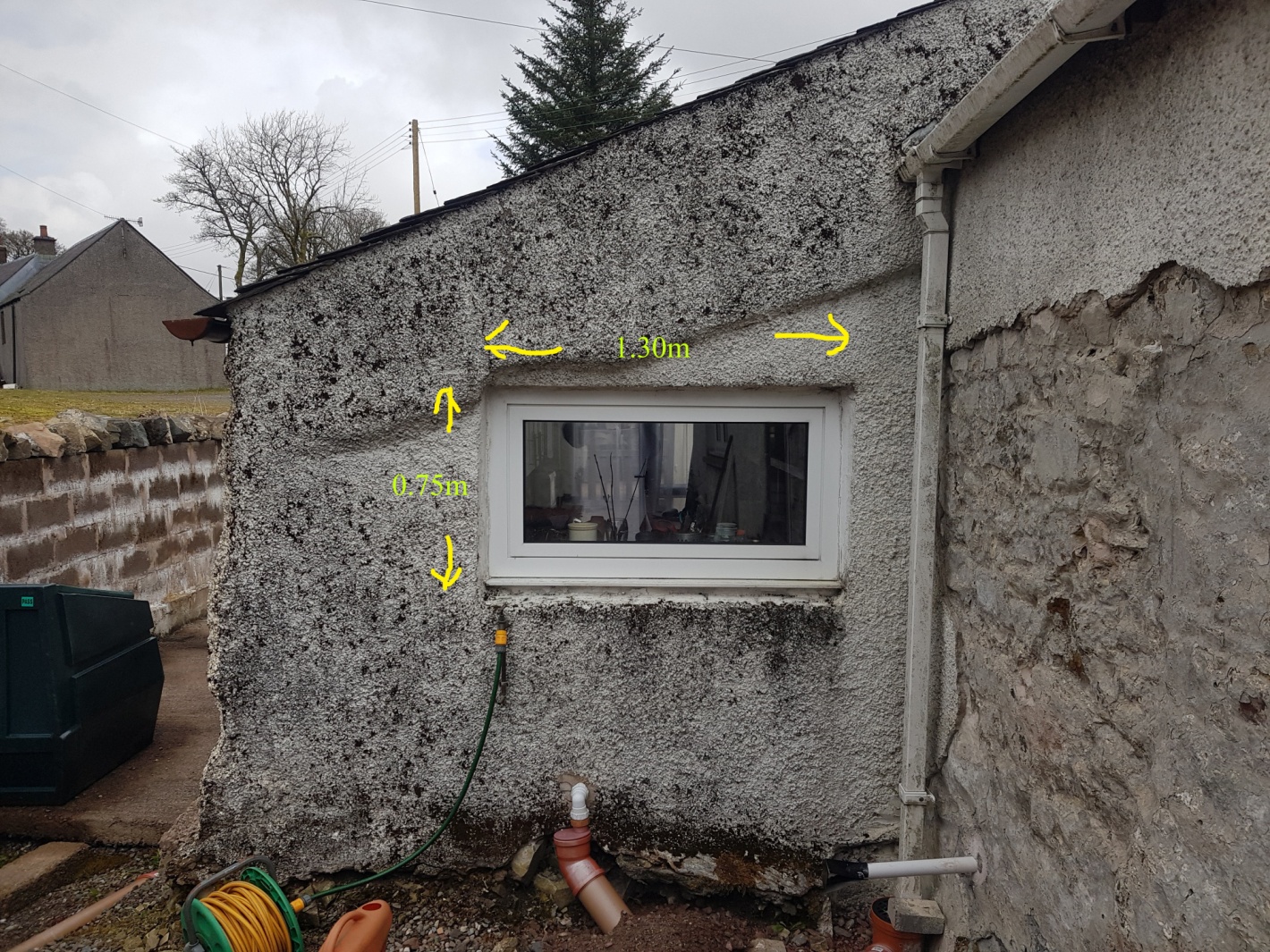 